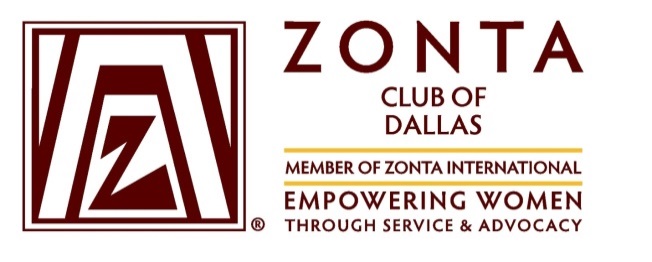 Rose AwardZonta Club of DallasZonta AwardFor a Non-Traditional StudentSELECTION CRITERIA:Recipient must be a single female parent Head of Household (as defined by IRS definition), who is the primary wage earner of the family.Applicants should be individuals pursuing post high school training or certification programs not necessarily requiring a baccalaureate degree.3.  The recipient must use the award to attend an educational institution that is accredited and normally maintains a regular faculty and curriculum and normally has a regularly enrolled body of students in attendance at the place where its educational activities are regularly carried on.  This award can fund a certification program such as law enforcement or fire training education at a technical/trade school or a community college.Financial need is determined by consideration of annual family income.Recipient must be a resident of the Dallas area.*Classified members (club members and individuals with direct membership with Zonta International) and employees of Zonta International and Zonta International Foundation, and their family members (ancestors, descendants, adoptees, siblings, nieces or cousins, and those of their spouse or co-habiting partner) are not eligible to apply.APPLICATION PROCEDURES:	 Complete the award application fully and neatly and submit as a PDF by email.Enter your name on all evaluation forms.Solicit letters of recommendation from three people not related to you who know you well.  Have references send the forms directly to zontadallasrose@gmail.com below before the deadline.Prepare the “Financial Fact Sheet” documenting a proof of need, and return it with your completed application to zontadallasrose@gmail.com before the deadline.Submit a completed copy of the family’s Income Tax return used in preparing the “fact sheet.”Supporting documentation not requested will not be considered.  All applications and supporting information become the property of Zonta Club of Dallas.  Zonta Club of Dallas has final authority over any aspect of the Award. SELECTION COMMMITTEE:The Zonta Club of Dallas Award/Scholarship committee is composed of members of the Zonta Club of Dallas membership.AWARD:The Zonta Club of Dallas award is $1,000 paid to the recipient for any expenses that support the achievement of post high school training or certification programs not necessarily requiring a baccalaureate degree. This award is funded by the Zonta Club of Dallas Charitable Trust Foundation.The recipient’s application will be submitted to Zonta District 10 for consideration of an additional $1000 award.APPLICATION PROCESS All application materials must be received at zontadallasrose@gmail.com (as either plain PDF or word document) by March 10, 2022.PERSONAL DATA:Name of Student______________________________________   Phone____________________  Email ____________________________________________Address_____________________________________________   Zip ___________________Date of Birth: _____________________ Marital Status:____________   Dependents_______Names and ages of dependents __________________________________________________Citizenship (for tax purposes):  United States_________Other _________________________EDUCATIONAL BACKGROUND:High School: ________________________________________________________________Date of Graduation: _________________________________ Grade Point Average: _______School Presently Attending: ____________________________________________________Address: ___________________________________________________________________Current Year:_____Freshman     _____Sophomore    _____Junior     _____SeniorCumulative Grade Point Average: _______   Expected Date of Graduation: ______________FINANCIAL DATA :Do you receive income from your family (parent(s) or child support) ? _____Monthly amount_______Are you presently receiving financial assistance from any other source? _________________________Please disclose source and amount: ______________________________________________________Employer: ____________________________________Salary: _____________________Address: _________________________________________ Zip: ___________________Please attach the required financial data sheet and most recent IRS return.WORK EXPERIENCE: List below all work experience starting with the most recent._____________________________________from __________ to ____________________________________________________from __________ to ____________________________________________________from __________ to ____________________________________________________from __________ to _______________COMMUNITY SERVICE ACTIVITIES:  Please list all the community activities in which you have been involved.REFERENCES:List names and addresses of persons submitting references:Academic ReferenceName: ___________________  Phone: ______________E-Mail: ______________________Employer Reference (current or former)Name: ____________________Phone: ______________E-Mail: ______________________Character Reference Name: ____________________Phone: ______________E-Mail________________________STATEMENT OF ECONOMIC NEED AND CAREER PLANS: Please attach  ( 300 words or less) a paragraph that describes your career and educational goals and a statement of need for financial assistance.FINANCIAL FACT SHEETStudent Name: ______________________ Social Security Number:  ________________Address: ________________________________________________________________Date of Birth: ________________ Marital Status: ______________________Have you enclosed you most recent income tax return? __________________If you are dependent on your parent(s) for support complete Section A.  If you are independent from the support of your parent(s) complete Section B. Section A: (If dependent on parents for support)Total number of exemptions for family: ______Adjusted gross income of family $__________Income tax paid $________________Income earned by father: $_______________Income earned by mother: $_______________Parent’s marital status: _________________________Number of members in the family: ________________Number of family members in college: __________Other family untaxed income or benefits: $____________Student’s income earned from work $__________________Student’s other untaxed income or benefits $________________Section B: (If not dependent on parents for support)Total number of exemptions for family: ______Adjusted gross income of family $__________Income tax paid $________________Income earned by work of applicant: $_______________Number of dependent children: __________Child support received: $________________Student’s other untaxed income or benefits $________________Student’s cash, savings, and checking: $______________Student’s real estate and investment value (other than home) $____________Student’s real estate and investment (Other than debt) $______________Student’s business value: $_________________ Student’s business debt: $___________DECLARATION BY APPLICANTI certify that all of the information contained in my application form is accurate to the best of my knowledge and that I did not receive assistance in completing the essay portions of this application. I understand that, at the option of the Zonta Club of Dallas, I may be interviewed as a candidate for the Rose Award. I consent to the electronic or hard copy publication by Zonta Club of Dallas of material in my application.DateSignature